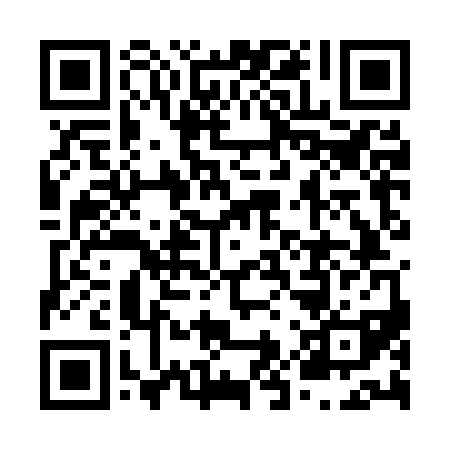 Prayer times for Jacquinot Bay, Papua New GuineaWed 1 May 2024 - Fri 31 May 2024High Latitude Method: NonePrayer Calculation Method: Muslim World LeagueAsar Calculation Method: ShafiPrayer times provided by https://www.salahtimes.comDateDayFajrSunriseDhuhrAsrMaghribIsha1Wed4:435:5411:513:135:496:562Thu4:435:5411:513:135:486:563Fri4:435:5411:513:135:486:564Sat4:425:5411:513:135:486:565Sun4:425:5411:513:135:486:556Mon4:425:5411:513:135:486:557Tue4:425:5411:513:135:476:558Wed4:425:5411:513:135:476:559Thu4:425:5411:513:135:476:5510Fri4:425:5411:513:135:476:5511Sat4:425:5411:513:135:476:5512Sun4:425:5411:513:135:476:5513Mon4:425:5511:513:135:476:5514Tue4:425:5511:513:135:476:5515Wed4:425:5511:513:135:466:5516Thu4:425:5511:513:135:466:5517Fri4:425:5511:513:135:466:5518Sat4:425:5511:513:135:466:5519Sun4:425:5511:513:135:466:5520Mon4:425:5511:513:135:466:5521Tue4:425:5611:513:135:466:5522Wed4:425:5611:513:135:466:5523Thu4:425:5611:513:145:466:5524Fri4:425:5611:513:145:466:5625Sat4:435:5611:513:145:466:5626Sun4:435:5611:513:145:466:5627Mon4:435:5711:513:145:466:5628Tue4:435:5711:523:145:466:5629Wed4:435:5711:523:145:466:5630Thu4:435:5711:523:145:476:5631Fri4:435:5711:523:145:476:56